Research Careers Using O*NET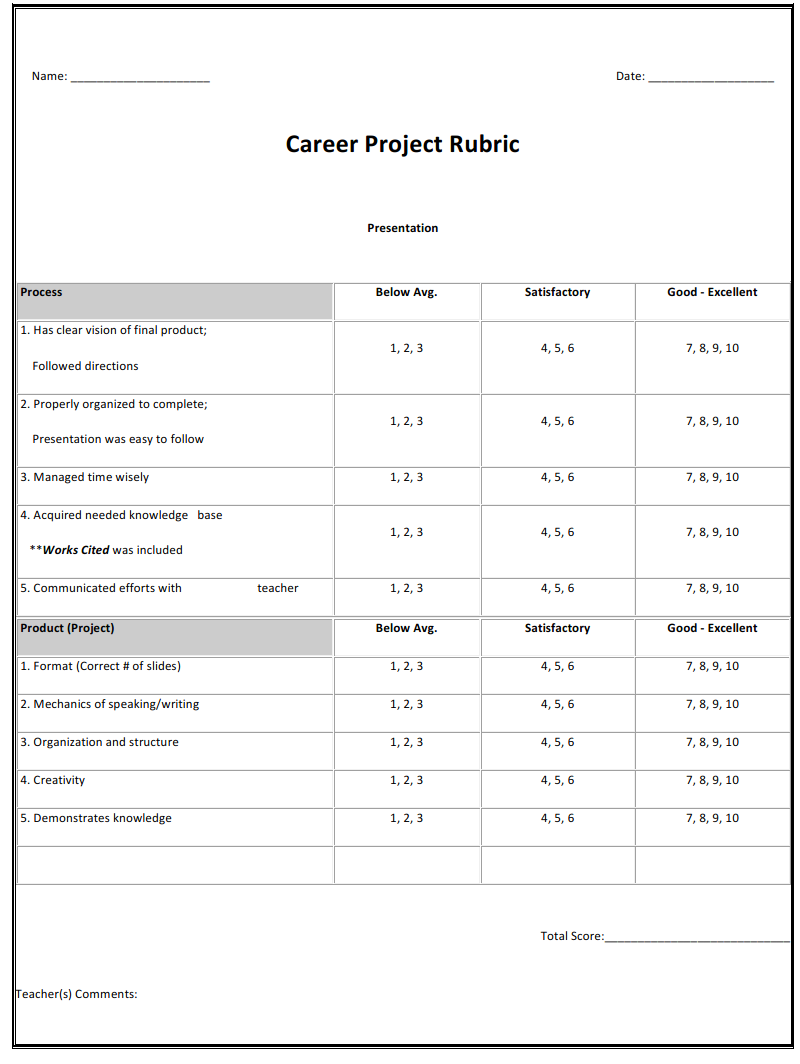 